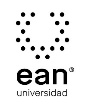 FICHA TÉCNICA DE CONSTRUCCIÓN DEL ÍTEMFICHA TÉCNICA DE CONSTRUCCIÓN DEL ÍTEMNo. Ítem: 1No. Ítem: 1No. Ítem: 1DATOS DEL ÍTEMDATOS DEL ÍTEMDATOS DEL AUTORPrograma académico: Ingeniería de Sistemas – Ingeniería de Producción – Ingeniería IndustrialPrograma académico: Ingeniería de Sistemas – Ingeniería de Producción – Ingeniería IndustrialPrueba: Biología GeneralPrueba: Biología GeneralPrueba: Biología GeneralPrueba: Biología GeneralPrueba: Biología GeneralPrueba: Biología GeneralÍTEM: COMPETENCIA ESPECÍFICA, CONTEXTO, ENUNCIADO Y OPCIONES DE RESPUESTAÍTEM: COMPETENCIA ESPECÍFICA, CONTEXTO, ENUNCIADO Y OPCIONES DE RESPUESTAÍTEM: COMPETENCIA ESPECÍFICA, CONTEXTO, ENUNCIADO Y OPCIONES DE RESPUESTACompetencia específica señalada en el syllabus, que evalúa este ítem:Competencia específica señalada en el syllabus, que evalúa este ítem:Competencia específica señalada en el syllabus, que evalúa este ítem:CONTEXTO - Caso - situación problémica:La oxidación transforma glucosa a CO2 y H2O. Esta es una reacción exotérmica que dirige la síntesis de ATP, una reacción endotérmica; requiere cuatro etapas: glucólisis, reacción prep, ciclo de krebs y transferencia de electrones. La glucólisis, o glicólisis, es la vía metabólica encargada de oxidar la glucosa con la finalidad de obtener energía para la célula.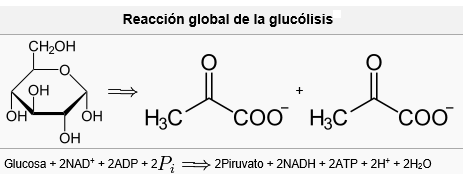 CONTEXTO - Caso - situación problémica:La oxidación transforma glucosa a CO2 y H2O. Esta es una reacción exotérmica que dirige la síntesis de ATP, una reacción endotérmica; requiere cuatro etapas: glucólisis, reacción prep, ciclo de krebs y transferencia de electrones. La glucólisis, o glicólisis, es la vía metabólica encargada de oxidar la glucosa con la finalidad de obtener energía para la célula.CONTEXTO - Caso - situación problémica:La oxidación transforma glucosa a CO2 y H2O. Esta es una reacción exotérmica que dirige la síntesis de ATP, una reacción endotérmica; requiere cuatro etapas: glucólisis, reacción prep, ciclo de krebs y transferencia de electrones. La glucólisis, o glicólisis, es la vía metabólica encargada de oxidar la glucosa con la finalidad de obtener energía para la célula.ENUNCIADO:A partir de la información anterior es posible decir que la glucosa se desdobla para producir:ENUNCIADO:A partir de la información anterior es posible decir que la glucosa se desdobla para producir:ENUNCIADO:A partir de la información anterior es posible decir que la glucosa se desdobla para producir:Opciones de respuesta
a. ADP.b. Fósforo.c. Piruvato.d. NAD.Opciones de respuesta
a. ADP.b. Fósforo.c. Piruvato.d. NAD.Opciones de respuesta
a. ADP.b. Fósforo.c. Piruvato.d. NAD.Opciones de respuesta
a. ADP.b. Fósforo.c. Piruvato.d. NAD.Opciones de respuesta
a. ADP.b. Fósforo.c. Piruvato.d. NAD.Opciones de respuesta
a. ADP.b. Fósforo.c. Piruvato.d. NAD.Opciones de respuesta
a. ADP.b. Fósforo.c. Piruvato.d. NAD.Opciones de respuesta
a. ADP.b. Fósforo.c. Piruvato.d. NAD.Opciones de respuesta
a. ADP.b. Fósforo.c. Piruvato.d. NAD.JUSTIFICACIÓN DE OPCIONES DE RESPUESTAJUSTIFICACIÓN DE OPCIONES DE RESPUESTAJUSTIFICACIÓN DE OPCIONES DE RESPUESTAPor qué NO es a: porque es un reactivo en la ecuación.Por qué NO es a: porque es un reactivo en la ecuación.Por qué NO es a: porque es un reactivo en la ecuación.Por qué NO es b: porque es un reactivo en la ecuación.Por qué NO es b: porque es un reactivo en la ecuación.Por qué NO es b: porque es un reactivo en la ecuación.Por qué NO es d: porque es un reactivo en la ecuación.Por qué NO es d: porque es un reactivo en la ecuación.Por qué NO es d: porque es un reactivo en la ecuación.CLAVE Y JUSTIFICACIÓN.La clave es c porque es uno de los productos de la ecuación global del glicólisis.CLAVE Y JUSTIFICACIÓN.La clave es c porque es uno de los productos de la ecuación global del glicólisis.CLAVE Y JUSTIFICACIÓN.La clave es c porque es uno de los productos de la ecuación global del glicólisis.ESPECIFICACIONES DE DISEÑO: DIBUJOS, ECUACIONES Y / O GRÁFICOS:ESPECIFICACIONES DE DISEÑO: DIBUJOS, ECUACIONES Y / O GRÁFICOS:ESPECIFICACIONES DE DISEÑO: DIBUJOS, ECUACIONES Y / O GRÁFICOS: